Mr. Bryant
Heritage High School
Introduction to High School Math Syllabus and Class Outline 2018-2019Introduction: 	Welcome to Math class! I am giving you this letter because I want all students and parents to understand how easy it is to be successful in your Math class.  There is no mystery to it!  You can choose to be successful by following these steps which will help you with your grade. Likewise you can choose NOT to be successful by ignoring all these steps or not following them completely.This math course will be a positive and exciting experience for you if you keep up with the work and keep an open mind about the importance of mathematics.Course Objectives:(1)      to master the fundamentals of Math so as to set a good foundation for college-level mathematics courses,(2)      to become proficient and successfully complete foundational Math assessments,(3)      to develop a growth mindset that persists in the face of setbacks and challenges and therefore will ultimately lead to success in both math and in life!Materials: 	I will provide you with materials for classroom purposes throughout the semester, however not everything will be provided. The following materials will not be provided to you and are recommended for this class as their use will be commonplace: Pencils and erasersBinder with loose-leaf paper (lined and at least 150 sheets)Class notebook and folder Calculator (TI-83 or TI-84) Course Timeline: 	. After most days of class I will post any important material from the day on the blog of my website as well as describe what we will be doing coming up. This is for you to look back at if you miss a day or need to study. I will also have the week at a glance posted in the classroom.Grading Criteria: 	Major Assessment 55% Minor Assessment 35% Homework 10% TOTAL 100%	Final Exam: 20% of final grade Late Work, Re-test, Quiz Replacement: 	Unexcused work turned in after the due date will be considered late. Any late work that is turned in before the Unit Test will be given a maximum of 70% credit. Any late work turned in after the Unit Test but before Quarter Deadline for Make-Up Work will be given a maximum of 60% credit.
	If you are not satisfied with your test grade you may complete a re-test (maximum score of 70) to replace it if you have completed the unit homework, and come outside of class to complete your test corrections. When I pass back the tests, I will immediately announce and write the re-test date on the board. This is the only time you can take the re-test. If that date is not possible, come see me and we will discuss the conflict. Lastly, if you receive a poor grade on a quiz, but receive a better grade on that unit’s test, the test grade will replace the poor quiz grade in the gradebook (this does not include re-tests). Expectations: 	In my classroom, while I have a lot of expectations, they all branch out from a one main idea, respect. I expect you to be respectful of me by: Listening and remaining quiet while I talk Having your homework out to check and working on the bell-ringer as soon as you sit down for class. I expect you to be respectful of the school by: Not bringing food or drinks into the classroom Cleaning up your own messes (such as paper scraps) I expect you to be respectful of others by: Respecting others’ boundaries, personal space, and opinionsSitting in your assigned seat Lastly, I expect you to be respectful of yourself by: Not cheating, lying, or stealingArranging a time to meet with me if you want or need extra help (My door is always open)Internet Safety: In accordance with Board Policy 2313/3013/4013 and the 21st Century Act (Public Law No: 110:385, Oct. 10, 2008) all students will be trained annually in Internet safety. School districts are required to educate students about: Appropriate online behavior, including interacting with other individuals on social networking websites and in chat rooms. Cyber bullying awareness and response. 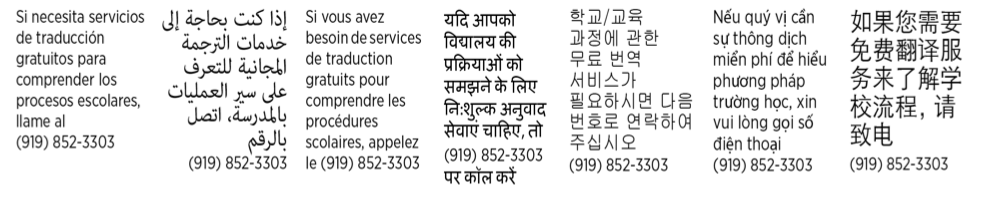 ------------------------------------------------------------------------------------------------------------------------------------------------------------BYOD (Bring Your Own Device) at Heritage High School:As of the 2016-17 School Year, HHS is officially a BYOD (Bring Your Own Device) School. As such, Students are required to sign the HHS/WCPSS BYOD Contract and Technology Usage Agreement. These forms only needs to be signed one time and will be kept on file. Other information concerning policies and procedures can be found at www.hhsbyod.weebly.com. However, the specific policy for mobile devices in every classroom is such:Students may use their devices in the classroom during instructional time…Teachers will display a RED card/signal indicating that your device is powered off, put away, and is NOT in use.Teachers will display a YELLOW card/signal indicating that your device is on silent and is face down on the desk. Student should ask before using.Teachers will display a GREEN card/signal indicating that your device is in use as directed by the teacher.Around the School Building:Red Zones:  The device MUST be OFF and away at all times.RestroomsLocker roomsGym (Outside of Teacher directed instruction.)Green Zones: The device, when in use, must be on SILENT or VIBRATE at all times.Supervised Instructional Areas (i.e. Locker bays, Collaborative/Active Learning Spaces, the Media Center, and Outdoor classrooms)HallwaysCafeteria/Commons areaBYOD Inappropriate Use and Discipline:Inappropriate use of devices in the classroom Teacher will give student two options:Choice 1 → Student can Personally place the device in a “Cell Jail” in a secured location in the classroom (i.e. File cabinet, Teacher Desk, anywhere that can be locked with teacher access.) and receive it back at the end of the class.Choice 2 → Student will be sent to the office. Note: On the second offense of inappropriate use, student no longer has a choice. It will default to the Admin option.Your signature below means that you have seen the letter and class outline, read it with your student, and understand the contents. This is one of your student’s first homework assignments, so please cut this half of the paper out of the class outline and have it to me by Monday, September 3rd. Additionally, I ask that you give me your preferred email and phone number so that I can contact you in case the need arises. Parent Name___________________________________
Parent Signature ___________________________________ Date _______________ Parent Preferred Email: ___________________________	Parent Preferred Phone Number: ____________________Student Name ___________________________________
Student Signature ___________________________________ Date _______________ Is there anything else I should know about your student that would help me in teaching him/her this semester?